    四川省清洁服务行业协会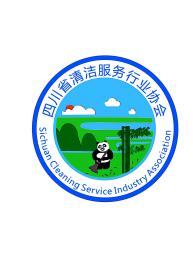          Sichuan cleaning service indusstry association2020年度专项表彰授牌活动会 议 材 料四川省清洁服务行业协会2021年02月02日目  录会议议程..................................................................1会长发表重要讲话.....................................................2秘书长做2020年度工作报告.....................................6表彰“优秀共产党员”、“优秀党务工作者”...............16表彰“抗疫先进集体”...............................................17表彰“抗疫先进个人”.............................................19七、表彰“2020年度先进企业”.....................................20会议材料一会议材料二谁是行业最可爱的人在2020年度专项表彰授牌活动上的重要讲话川清协会长  刘英勇2021年02月02日各位参会代表：下午好！（鼓掌）你们辛苦了！（鼓掌）对你们的到来，我们表示最热烈的欢迎！（鼓掌）川清协2020年度专项表彰授牌活动即将开始，在此，我代表川清协，为获得2020年度各奖项的企业和个人表示最衷心的祝贺！（鼓掌）2020年是极不平凡的一年，面对突如其来的新冠疫情，我们全体会员单位，在你们的带领下、影响下，经受了前所未有的严峻考验、战胜了风急浪高的重重困难、取得了万众瞩目的非凡业绩、涌现了可歌可喜的优秀团队与行业楷模。在疫情面前，没有一个企业退缩，我们清洁人作为第一防卫线，每天在高危险的环境中坚持工作，为城市的洁净美好付出了大量的心血和汗水，辛苦了，谢谢你们！（鼓掌）今天，我们欢聚一堂，就是为你们召开一次不同寻常的庆功会，对你们所取得的成就、所获得的荣誉，我们全体会员单位不仅倍受鼓舞，而且也感到无尚光荣，你们为行业的发展作出了巨大贡献，我们表示最衷心的感谢！（鼓掌）风起云涌的2020年悄然过去，浴火重生的2021年已经到来，习总书记在二〇二一年新年贺词表示：“平凡铸就伟大，英雄来自人民。每个人都了不起！”，今天在座的各位参会代表，你们就是了不起的行业翘楚者、佼佼者、领军者！你们是当之无愧的、实至名归的行业最可爱的人，因为你们为清洁行业的不断发展，做出了非凡业绩，因为你们为推动社会文明与环境健康，做出了特殊贡献，你们是全体清洁人学习的楷模与榜样！你们在新的征途中，即将拥抱一个崭新的时代、迎接一个拼搏的岁月、创造一个非凡的事业、实现一个伟大的梦想，我代表全体会员单位，向你们致以新春佳节的美好祝愿!预祝大家新春快乐！（鼓掌）今年既是我国“十四五规划”开局之年，又是“建党100周年”大庆之年，我们全体会员单位，在行业最可爱人的垂范下，深刻领会习近平新时代中国特色社会主义思想，积极学习党的十九大和十九届二中、三中、四中、五中全会精神，紧紧团结在以习总书记为核心的党中央周围，坚决拥护习总书记的英明决策与党中央的集中统一领导，始终坚定民族自信心与家国情怀，再次以实际行动与优异成绩，向党的100岁华诞贡献一份厚礼，为实现伟大的中国梦、强国梦而继续贡献一份力量。我国现代服务业方兴未艾，虽然党中央与国务院十分重视现代服务业的健康发展，但我们清洁服务业与家政服务业仍处在起步阶段，川清协作为行业组织的领头羊，他不但年轻娇嫩，而且还任重道远，因此，我们迫切需要行业最可爱的人，在紧跟时代步伐、唱响时代主旋律的同时，一如既往支持川清协的各项工作与事业发展，既要凝心聚力、团结一致，又要心往一处想、力往一处使，既要出谋划策、贡献力量，又要坚持疫情常态防控、促进行业自身发展，既要加大党建工作与制度建设的力度、又要加强行业自律与维权工作，既要搞好等级评审与信用认证、又要规避行业经营风险与提升企业盈利能力，既要办好技能大赛、优化职业培训，又要评优评奖、开展志愿者活动，既要创建“5A协会”、又要实现“3年规划”，我们希望全体会员单位，在最可爱的人的影响下、感召下，带领下，圆满完成2021年度既定的工作计划，确保清洁行业与自身企业的健康发展、高质发展以及可持续发展。在座的各位代表，你们都是清洁行业最可爱的人，你们所积累的宝贵经验、所创造的物质财富、所奉献的大爱精神，在千千万万的产业大军中显得弥足珍贵，你们就像春天播下的一粒种子，经历风雨之后就会生根发芽、开花结果，我坚信在不久的将来，清洁行业会有更多的“最可爱的人”，就像“雨后春笋”一般在巴蜀大地涌现出来。在表彰先进、授予荣誉的同时，我们一定要保持清晰的头脑，我们依然还会面对新冠疫情所造成的系列冲击、依然还会接受外部环境所带来的诸多挑战，当前，清洁服务业与家政服务业，还没有打开“提质扩容”与“弱势短板”相互并存的尴尬局面，我们将要面临一道道坎坷、一个个困难、一次次考验，因此，我们最可爱的人，在新发展理念与新发展格局的条件下，一定要保持“英雄本色、红旗不倒”，在光大成绩、彰显荣誉的同时，一定要谦虚谨慎，戒骄戒躁，在以后的工作中，一定要知责于心、担责于身、履责于行，只有这样，才能汇聚强大的定力与合力，才能面对风吹浪打而奋勇前进，才能直面问题而纾困解难，才能带领全体清洁人迈入新征程而再立新功。榜样的力量是无穷的，清洁行业与企业需要更多的最可爱的人，但愿我们能够风雨同舟、共克时艰、努力奋斗，在新征程的道路上，做出新的更大的贡献！（鼓掌）最后，我代表川清协全体会员单位，祝我们最可爱的人，身体健康、阖家欢乐、工作顺利！（鼓掌）会议材料三2020年度工作报告川清协秘书长 李斌2021年02月02日各位参会代表：大家好！我代表川清协秘书处，向各位参会代表做2020年度工作报告暨2021年度工作计划。突如其来的新冠疫情，打乱了2020年度工作计划，尽管如此，川清协全体同仁共克时艰、砥砺前行，在党建工作、会员发展、抗击疫情、教育培训、制度建设、技能大赛、等级评审、保险比选、先进评选等九大重点领域，取得了可喜的业绩，主要工作报告如下：一、2020年度工作报告（一）党建工作开创新局在会长、秘书长的积极推动下，川清协党支部于2020年8月17日选举产生了新的领导集体，恢复了党的建设，形成了川清协三大领导核心（会长、秘书长、书记）的“政治生态圈”。在全体委员的共同努力下，党建工作开创了一个崭新的局面，主要工作如下：1.组织全体党员召开了“中国共产党成立99周年纪念大会”。2.派遣2名党员代表，参加二党委在重庆市组织的党员培训。3.组织入党积极分子，参加二党委组织的入党积极分子培训。  4.召开3次支委会，制定党建计划、管理规定等。5.组织全体党员学习十九届五中全会精神与国家“十四五”规划。6.与秘书处联合开展“抗疫先进集体”的评选活动。7.组织开展“优秀党员与优秀党务工作者”评选活动。8.组织党员集资，设计并制作“党建形象墙”。9.开通“学习强国”平台，支部8名在藉党员积极参与学习。（二）会员发展再创新高1.截止2020年12月，前3年累计发展会员单位181家，其中会长单位1家、副会长单位17家、理事单位44家、普通会员单位119家。2.2020年度新增会员单位38家（含5家清洁用品厂商），增补副会长单位1家、理事单位4家.普通会员单位33家。3.2020年度，现有有效会员单位124家，其中会长单位1家、副会长单位9家、理事单位26家、普通会员单位88家。（三）抗击疫情效果显著1.疫情发生后，川清协迅速成立以会长为组长的抗疫领导小组，在第一时间发表了《告全川清洁同仁书》，慰问并鼓励坚守在抗疫第一线的清洁同仁们；利用微信、公众号、官方网站等宣贯途径，及时发布行业防疫工作指南，实时表扬会员单位与优秀员工的先进事迹。2.据不完全统计，在抗击疫情前后，川清协给部分会员单位、社区居民，免费提供KN95口罩10万余只；为会员单位低价采购并投放一次性口罩39.88万个；通过省慈善总会受捐一次性医用口罩1万个，分别发放给100家会员单位。在川清协的不懈努力下，10万余名一线清洁员工得到安全保障，没有1例疑似感染者。3.川清协39家会员单位主动奉献爱心，在自身防疫物资都十分紧张的情况下，向武汉清洁同行业协会捐赠了84消毒液、一次性医用手套、口罩、清洁用品、现金等物资，总价值约6万元人民币。4.与党支部联合开展“抗疫先进集体与个人”的评选活动，成都市佳而美清洁服务公司等27家企业获得了“抗疫先进集体”荣誉称号，刘英勇等9名同志获得了“抗疫先进个人”荣誉称号。（四）系统诊断继往开来6月底，秘书处对川清协作了系统诊断，历时20余天，修订并完成了2万余字的《调研报告》，及时召开了“秘书长恳谈会”，正确评价了川清协的核心领导班子及其成员，积极签订了《合作备忘录》。该报告为促进川清协的健康发展创造了前提条件、指明了前进方向。（五）制度建设百尺竿头7月底，秘书处历时26天，对川清协原有管理制度作了大量的修复与补充，重新制定了2.5万字左右的《川清协管控制度汇编》。该制度汇编完善了川清协的核心制度体系与控制体系，从此以后，川清协的各项工作即将迈入健康发展的正确轨道。（六）培训工作更进一步1.《清洁服务师》培训工作受到了业界广大企业的认可。5月30日，川清协举办了第三期《清洁服务师》培训，参训学员共41人。2.根据行业需求，6月初上旬，川清协组织了首届高空作业技能从业资格培训，培训总人数37人。3.为提升清洁企业的管理水平，培训部锐意进取，大胆创新，自主编写“清洁服务管理师”培训教材，9月26日至27日，在协会会议室成功举办首届“清洁服务管理师”培训班，32名学员全部结业。（七）家政竞赛声名远播9月3日至4日，川清协联合省财贸轻化纺工会、省总工会保障工作部、女职工部，在成都绿洲大酒店成功主办首届四川省家政服务业职业技能竞赛（简称家政大赛），来自全省16个市州家政工会、家政企业的60名参赛选手参加了首届家政大赛，2名选手获得“四川省五一劳动奖章”、4名选手获得“四川省最美家政人”等荣誉称号。（八）等级评审卓有成效10月底，秘书处启动四川省清洁服务行业，第一批“企业等级”（一级、二级、三级）评审工作，在“公开、公正、公平”的评审原则下，8名评审专家对23家参评企业进行了严格的初审、复审、会审、合议，获得一级等级证书的清洁企业16家，获得二级等级证书的清洁企业1家，获得三级等级证书的清洁企业2家，以上获得等级证书的具体名单，川清协秘书处已于12月8日在官网予以公示。 （九）金融保险开始启动为降低会员单位的经营风险与财务成本，切实解决会员单位保险难与融资难，10月28日，秘书处已组织召开川清协金融专委会第一次筹备会议。经过近2个月的谋划，12月28日，秘书处正式向社会公开发布《川清协雇主责任险比选公告与比选文件》，川清协金融专委会的成立仪式将于2021年3月举行。（十）章程修订基本完成。截止2020年12月10日，秘书处利用近40天的时间，完成了川清协业务范围、《川清协章程》的修订工作，第一稿2.71万余字，新增2.17万余字，第二稿1.9万余字，实际增加1.46万余字。新业务范围与新章程的具体内容更加充实完整，具有鲜明的时代特色与本质特征，时效性比较强，方法措施更加到位，既有利于协会各项工作的全面开展，又有利于协会的全面管控与健康发展。受新冠疫情的影响，新业务范围与新章程的表决工作延后举行。（十一）评优活动落下帷幕12月2日，秘书处陆续启动四川省清洁服务行业2020年度“抗击新冠疫情先进集体与个人”、“优秀共产党员与党务工作者” 、“川清协先进企业”等评优活动，截止12月底，评优活动落下帷幕，27家会员企业获得“抗击新冠疫情先进集体”、9人获得“抗击新冠疫情先进个人”、2人获得“优秀共产党员”、2人获得“优秀党务工作者”、32家会员单位获得“先进企业”等荣誉称号。（十二）日常工作有序开展1.文稿工作。起草各类材料9.7万余字，审核各类材料12万余字。2.文书工作。起草并发布《工作简报》5期、《川清协公告》2次、相关新闻稿件10篇、相关通知（函件）12份，转发推文5篇，推送会员产品广告20余次，编写技能大赛、两会一赛等方案5件，起草发言稿1篇、国庆元旦贺词2篇、兄弟单位贺词3篇等。3.业务工作。自2020年6月28日起，秘书处所有专职人员必须提交每周工作总结与工作计划，每周开展1次业务学习与工作讲评，秘书处2名专职工作人员有了方向感、归属感、责任感。4.会务工作。组织召开会长办公会1次、第10次理事大会1次、秘书长恳谈会1次、秘书长办公会14次、党建工作会议5次、供应商座谈会1次、家政座谈会1次、专家座谈会3次、金融保险工作会议7次、信用体系建设会谈4次、商学院筹备座谈会3次、有害生物与环卫工作交流会2次、对外交流会6次（包括到贵州爽净集团、四川幼童协会、成都大运会组委会、省共青团、省工商银行、成都信用协会）、秘书处日常会议25次（第28周起，每周1次）等。5.扶贫工作。向凉山贫困大学生资助7024元学杂费。6.接待工作。接待西昌洁源吴总、贵州爽净王总一行来访等。二、2021年度工作计划（一）把党建工作放在首要位置1.启动时间。2021年3月。2.责任部门。协会党支部、协会党建办。3.主要工作。（1）建立志愿者平台，大力开展志愿者活动（2）筹备“建党100周年”的主旨活动与庆祝活动。（3）重点培养入党积极分子，积极发展预备党员。（4）组织党员与入党积极分子，开展多种多样的主题教育活动。（5）加强支部建设，完善组织制度。（6）引领、配合、支持协会开展各项工作。（二）启动“信用体系”的认证评审工作1.启动时间。2021年3月中旬。2.主要工作。成立“信用体系”认证评审领导小组；完成“信用体系”30名评审专家入库工作，包括专家甄选和培训；完成《信用体系》认证标准的定稿工作；逐步开展该信用体系的认证评审工作。（三）继续推进“企业等级”的评审工作1.时间安排。2021年4月中下旬。2.评审内容。继续开展第二批清洁企业“等级评审”工作，陆续启动高空企业、石材企业“等级评审”工作。3.宣传推广。加大对获得“一级、二级、三级”荣誉称号的清洁企业、高空企业、石材企业的宣传推广力度，扩大其在行业的影响范围。（四）继续举办第二届行业技能大赛1.上半年举办“第二届四川省清洁技能大赛”。2.下半年举办“第二届四川省家政业职业技能竞赛”。（五）加强“川清协大数据库”建设1.启动日期。2021年6月。2.负责部门。秘书处会员部。3.建设目标。力争70%以上的相关企业进入数据库。4.主要内容。加大对全川清洁、家政、配套服务企业的统计建档力度，为川清协的发展壮大奠定可靠的“数据”基础。（六）加大职业教育的工作力度教育与培训系川清协本年度重点工作之一，加快筹备川清协商学院，以加大川清协职业与学历教育、技能与素质培训、行业研究与政府合作等领域的工作力度，为行业的“提质扩容”创造优良条件。1.启动时间。2021年3月至6月。2.主要内容。（1）培训部开展常规基础培训工作。争取每月举办1期相关培训（如清洁服务师与管理师、高空作业人员、垃圾分类等培训）。（2）商学院出台职业教育总体规划。针对清洁与家政行业的特点，策划并开发系列职业教育、系列学历教育等项目，如“项目经理培训、专业技术骨干培训、中高级职业经理人培训、中高级金砖护理与金牌管家（高级家政）培训、中高级管理人员学历教育、企业家研修班、高级智库私密会”等。（3）加强与科研院校、政府主管部门的合作，获得院校与政府的大力支持，为行业的健康发展、高质发展、可持续发展奠定良好基础。（七）加快分支派出机构的建设速度1.启动时间。2021年3月至6月。2.主要工作与任务。（1）拟定3月底，成立金融专委会或金融分会。（2）拟定4月底，成立家政专委会或家政分会。（3）拟定5月底，成立环卫分会、有害生物分会、供应商专委会。（4）拟定6月底，拟成立商学院、司法专委会。（5）12月底，拟成立3家以上地方分会（如泸州分会等）。以上为拟定时间，分支派出机构的成立以挂牌时间为准。（八）其他主要工作计划1.尽快完善《川清协管控制度汇编（下）》。（1）完成时间。2021年10月。（2）主要内容。《专职人员岗位职责》、《会员管理办法》、《会费管理办法》、《会员积分管理办法》、《会员代表大会选举办法》、《分支机构管理办法》、《档案管理办法》、《各类评优活动管理办法》、《专职人员年度奖励与业务提成管理办法》等。2.全面开展各类评优及其推广活动。（1）评优时间。2021年3月至11月。（2）主要内容（名称待定）。策划并开展四川省清洁服务行业“10大企业家”、“100强品牌”、“100强企业”、“最美清洁人”、“最美家政人”（省总工会）、“五一劳动奖章”（省总工会）、“优秀党员”、“优秀党务工作者”、“先进企业”、“先进标兵（工作者）”、“优秀管理者”、“特别贡献奖”、“最佳雇主奖”、“最佳志愿者奖”、“管理创新奖”等重大评优活动。3.积极筹备“清洁行业四大盛会”（1）筹备时间。2021年5月至10月。（2）主要内容。筹备“首届清洁用品博览会”（简称清博会）、“首届家政用品博览会”（简称家博会），筹备“首届清洁行业运动会”（简称清运会）、“首届家政行业运动会”（简称家运会）。（3）情况说明。以上四大盛会为拟定计划，报经主管部门批准之后方可举办，在疫情影响之下不能举办，具体举办事项与日期待定。三、2020年度相关工作的经验教训在新冠疫情的灾难面前，虽然我们取得了9大成绩，但也不得已取消了声势浩大的“两会一赛”，筹备两月有余的劳动心血付诸东流，在总结成绩的同时，也有经验教训值得我们汲取，为确保2021年各项工作的顺利开展，我们必须纠正或弥补2020年存在的不足之处。（一）组织建设亟待优化虽然川清协党支部产生了新的领导集体，但组织建设依然成为党建工作的薄弱环节，一是在藉党员数量较少，二是预备党员为零记录，三是入党积极分子培养力度较弱。由此，加强组织建设迫在眉睫。（二）培训工作亟待加强培训工作是专业协会的基础与重点，受新冠疫情的干扰与影响，川清协培训部全年只开展了3期相关技能培训。下一步培训工作的重点方向是：第一，尽快成立商学院。第二，优化培训项目。第三，加速师资培养与建档入库。第四，拓宽学员的覆盖范围（建立大数据库）。（三）执政能力亟待提升众所周知，川清协的综合执政能力，在2020年有所削弱或下降，为提升川清协综合执政能力，须在以下几个方面加以努力：第一，维护以会长为核心的领导权威，提升川清协的凝聚力与向心力。第二，加强在会长领导下的秘书长负责制的行政管控机制。第三，加大川清协综合治理力度，全面优化川清协的结构体系、制度体系、控制体系、业务体系，彻底纠正对川清协发展不利的那些条条框框与不良行为。请各位代表审议2020年度工作报告、批准2021年度工作计划，本工作报告与计划如有不足之处，敬请提出批评意见，以期改正。会议材料四表彰2020年度“优秀共产党员”、“优秀党务工作者”“优秀共产党员”名单陈华兵钟燕“优秀党务工作者”名单     杨璐     温强会议材料五表彰“四川省清洁行业抗击新冠肺炎疫情先进集体”（排名不分先后）1	成都欧洁环境技术服务有限公司2	四川省洁源物业有限公司3	四川中宏达物业管理有限公司4	成都拓建清洁服务有限公司5	成都玉合泰环境管理服务有限公司6	成都新博李环保科技有限公司7	成都阿多尼斯环保技术服务有限公司8	成都中高物业管理有限公司9	四川首佳清洁服务有限公司10	成都勇苧服务有限公司11	四川廷全佳宝物业服务有限公司12	成都诚志华清洁服务有限公司13	四川特诺环境管理有限公司14	四川荣诚清洁服务有限公司15	成都万物清洗服务有限公司16	四川羽创环境管理有限公司17	成都泽旭环境管理有限公司18	四川洁欣新高物业服务有限公司19	成都市佳尔美清洁服务有限公司20	四川凯麟物业服务有限公司21	成都玉禾田环境管理服务有限公司22	泸州三鼎房产环境管理服务有限公司23	成都艾明保洁有限公司24	成都天勤保洁服务有限公司25	成都洁鑫美保洁服务有限公司26	成都润之洁环境艺术服务有限公司27	绵阳市圣宇物业服务有限公司28 四川远建环境管理有限公司会议材料六表彰“抗疫先进个人”（排名不分先后）刘英勇戚鑫易刚国唐小敏宋府珍何瑞彬陈韵熊燕付琼会议材料七表彰“2020年度先进企业”（排名不分先后）1	成都博林兴业环保科技有限公司2	四川首佳清洁服务有限公司3	成都中高物业管理有限公司4	四川凯麟物业服务有限公司5	成都玉禾田环境管理服务有限公司6	成都泽旭环境管理有限公司7	四川中宏达物业管理有限公司8	四川洁欣新高物业服务有限公司9	四川特诺环境管理有限公司10	成都市佳尔美清洁服务有限公司11	成都卓峰清洗服务有限公司12	泸州三鼎房产环境管理服务有限公司13	成都经典清洁服务有限责任公司14	成都万物清洗服务有限公司15	成都尚邦清洁服务有限公司16	成都捷嘉楼宇商业服务有限公司17	成都合益清洁服务有限责任公司18	成都蓉康清洁服务有限公司19	成都尚碧净家政服务有限公司20	成都精乐环境工程有限公司21	成都亿邦保洁服务有限公司22	四川艾明物业管理有限公司23	成都助美清洁服务有限公司24	成都玉合泰环境管理服务有限公司25	成都华智保洁有限公司26	成都新博李环保科技有限公司27	四川正清物业环境管理有限公司28	成都合创保洁有限责任公司29	泸州绿果清洁服务有限公司30	成都阿多尼斯环保技术服务有限公司31	成都德尔雅保洁服务有限公司32成都佳诺物业服务有限公司33四川远建环境管理有限公司 2020年度专项表彰授牌活动
主要日程 2020年度专项表彰授牌活动
主要日程 2020年度专项表彰授牌活动
主要日程 2020年度专项表彰授牌活动
主要日程时间内容14:40-15:00参会人员签到15:00-15:10主持人开场白15:10-15:15全体合唱《义勇军进行曲》15:15-15:25会长刘英勇做重要讲话15:25-15:40川清协秘书长李斌做2020年工作报告15:40-15:45表彰“优秀共产党员”15:45-15:50表彰“优秀党务工作者”15:50-15:55党员代表陈华兵发言15:55-16:05评审专家组组长龚力兵就企业等级评审工作作说明16:05-16:15颁发企业等级证书16:15-16:20企业代表-成都玉禾田环境管理服务有限公司
张爱兵 发言16:20-16:35表彰“抗疫先进集体”16:35-16:40抗疫先进集体代表-四川首佳清洁服务有限公司
杨金华  发言16:40-16:50表彰“抗疫先进个人”16:50-17:05表彰“2020年度先进企业”17:05-17:15专委会代表发言17:15-17:30全体参会人员大合影